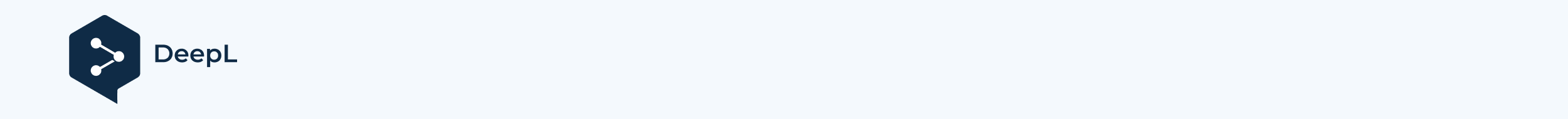 Signorina Yun Yang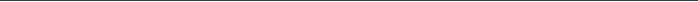 D. O. B. : 09/07/ 1991; Tel: 86- 18160718179; Email: Yangyun9179@gmail. com Indirizzo: Stanza 201, secondo piano, n. 56, Stone Street, distretto di Xihu, città di Nanchang, provincia di Jiangxi, Cina, 330008Istruzione    09/2015-07/2017, Università di Nanchang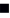     Specializzazione: Educazione alla salute mentale, Master in Educazione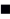     MEDIA: 3,69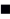     09/2009-07/2014, Università di Jiujiang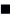     Specializzazione: Inglese commerciale, laurea di primo livello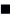     MEDIA: 3,18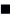 Esperienza              21/02/2022-oggi, Comunità universitaria occidentale, distretto di Xihu, Nanchang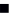     Posizione: Volontario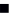     Ha partecipato ai servizi di volontariato della comunità e ha fornito consulenza psicologica alla comunità.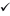 residenti durante il COVID- 19     19/06/2017-Presente, Beijing Huatu Hongyang Education and Culture Development Co., Ltd.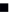 (Filiale di Nanchang)     Posizione: Formatore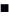     Responsabile della formazione in materia di scrittura di saggi per la preparazione agli esami di servizio civile e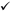 competenze psicologiche al servizio del pubblico    Responsabile della formazione psicologica positiva di gruppo per la preparazione ai colloqui di servizio civile, con l'utilizzo di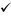 giochi creativi per far loro conoscere la loro specialità e sperimentare il flusso    Insegnamento di conoscenze psicologiche utili su come comunicare con i bambini e le prime fasi della vita.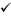 giovani per coloro che intendono diventare insegnanti di scuola primaria e secondaria     09/2016-03/2017, Scuola primaria di Nanchang Chaoyang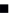      Posizione: Insegnante stagista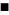     Insegnare lezioni di salute mentale come l'educazione alla frustrazione, esplorare il gioco della sabbia, realizzare proiezioni.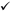 test di personalità, ecc. e ha organizzato consulenze di gruppo, ad esempio per imparare a gestire le emozioni, per affrontare il rapporto genitori-figli e per coltivare le menti creative nelle scuole elementari.    Consulenza e utilizzo di varie attrezzature per assistere gli studenti con difficoltà di apprendimento.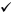     Responsabile dell'organizzazione di consulenze psicologiche individuali e di gruppo per i genitori che hanno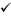 bambini disabili regolarmente    È responsabile della formazione speciale per i bambini con disabilità e dell'osservazione della loro salute mentale.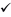 attività    10/2012-07/2013, Centro di formazione Jiujiang Yuying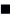     Posizione: Tutor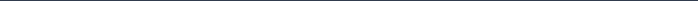 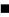     Fornisce ripetizioni di inglese agli studenti della scuola primaria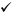     Dare ripetizioni di matematica per i bambini che rimangono nel centro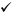     Supervisione degli studenti nel completamento dei compiti a casa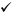      10/2009-12/2010, Industria e Commercio Yili (Filiale di Jiujiang)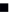      Posizione: Addetto alle vendite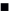     Responsabile della promozione dei prodotti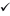     Ha organizzato e gestito il personale promozionale in ogni supermercato di Jiujiang.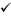      10/2009-12/2010, Società di pianificazione eventi pubblicitari di Jiujiang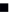      Posizione: Personale di gestione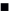     Responsabile dell'organizzazione di riunioni aziendali, associative e governative.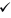     Gestire e formare regolarmente il personale per servire nelle occasioni formali, se necessario.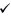 Tesi e progetto di ricerca       Tesi     2017, Uno studio sulla situazione attuale e l'intervento sulle qualità amichevoli della scuola primaria superiore.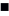 Studenti, il primo autoreProgetti di ricerca     2016-2018, Uno studio sulle caratteristiche delle qualità psicologiche positive della scuola primaria.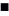 Studenti sotto le aspettative dei genitori e l'intervento sperimentale, il progetto di innovazione a livello scolastico, Leader No. : cx2016236    2016, Ricerca sulla costruzione di un sistema di supporto all'istruzione inclusiva per i bambini con problemi di apprendimento.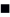 Disabilità, un progetto del 13° piano quinquennale della Scienza dell'Educazione di Nanchang, Partecipante    2017, Ricerca sull'influenza delle aspettative dei genitori sulla coltivazione di una psicologia positiva.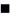 Qualità degli studenti della scuola primaria, un progetto di ricerca delle università della provincia di Jiangxi in scienze umane e socialiArticoli pubblicati     Yang Yun, Wang Dan, "La vita di Songzi abbandonato" - Senza paura per amore [J]. Guida per le medie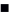 Studenti delle scuole, 2016. ISSN0030- 1996    Wang Dan, Yang Yun, Analisi psicologica criminale dietro l'incidente della madre accoltellata [J]. Guida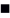 per gli studenti delle scuole medie, 2016. I SSN0030- 1996Onorificenze e riconoscimenti     05/2017, la borsa di studio post-laurea di prima classe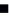      05/2016, Borsa di studio post-laurea di seconda classe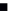     04/2016, il titolo onorifico di "Outstanding Student Member" dell'Unione degli Studenti 05/2010, 05/2011, il titolo di "Outstanding Undergraduate Student Leader".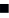 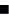 Punti salienti dell'abilità                 Certificato: Certificato di insegnante di educazione alla salute mentale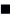     IELTS 6.0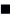     Software: PowerPoint, Excel, Word, WPS, SPSS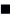     Cinese: Certificato di conoscenza del mandarino (Livello 2 Grado A)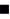     Certificati informatici: Esame nazionale di informatica di 1° livello, Esame provinciale di informatica di 2° livello.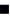 